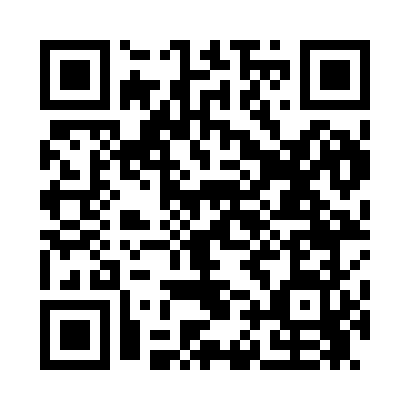 Prayer times for Swea City, Iowa, USAMon 1 Jul 2024 - Wed 31 Jul 2024High Latitude Method: Angle Based RulePrayer Calculation Method: Islamic Society of North AmericaAsar Calculation Method: ShafiPrayer times provided by https://www.salahtimes.comDateDayFajrSunriseDhuhrAsrMaghribIsha1Mon3:535:411:215:279:0110:492Tue3:545:421:215:279:0110:493Wed3:545:421:225:279:0110:484Thu3:555:431:225:279:0110:485Fri3:565:431:225:279:0010:476Sat3:575:441:225:279:0010:477Sun3:585:451:225:279:0010:468Mon3:595:451:225:278:5910:459Tue4:015:461:235:278:5910:4410Wed4:025:471:235:278:5810:4311Thu4:035:481:235:278:5810:4212Fri4:045:491:235:278:5710:4113Sat4:055:491:235:278:5710:4014Sun4:075:501:235:278:5610:3915Mon4:085:511:235:278:5510:3816Tue4:095:521:235:278:5510:3717Wed4:115:531:245:268:5410:3618Thu4:125:541:245:268:5310:3419Fri4:135:551:245:268:5210:3320Sat4:155:561:245:268:5110:3221Sun4:165:571:245:268:5010:3022Mon4:185:581:245:258:5010:2923Tue4:195:591:245:258:4910:2824Wed4:216:001:245:258:4810:2625Thu4:226:011:245:258:4710:2526Fri4:246:021:245:248:4610:2327Sat4:256:031:245:248:4410:2228Sun4:276:041:245:248:4310:2029Mon4:286:051:245:238:4210:1830Tue4:306:061:245:238:4110:1731Wed4:316:071:245:228:4010:15